All. D)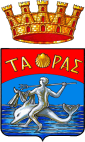 COMUNE DI TARANTOAl Dirigente Settore		____________________protocollo.comunetaranto@pec.rupar.puglia.it E p.c. al Responsabile della Trasparenza  segretariogenerale@comunetaranto.ittrasparenza@comunetaranto.itIl/la sottoscritto/a _________________________________ nato/a  ________________________ il ___________________ residente in _____________________________________ Prov. __________ cap ____________ via __________________________________________________ n.___________tel.___________________________C.F.__________________________________ email_________________________________________fax_______________tel.______________ nella propria qualità di soggetto avente dirittoCHIEDEdi  accedere ai dati e ai documenti detenuti dal Comune di Taranto di seguito indicati _____________________________________________________________________________________________________________________________________________________________________________________________________________________________________________________________________, nel rispetto dei limiti relativi alla tutela di interessi giuridicamente rilevanti secondo quanto previsto dall'articolo 5-bis d.lgs. 33/2013 e ss.mm.ii. e dal regolamento comunale in materia.NONCHE’C H I E D EDI ACCEDERE AI DOCUMENTI SOTTO INDICATI ATTRAVERSO: presa visione     rilascio copieestremi del documento richiesto________________________________________________________________________________________________procedimento amministrativo nel quale i documenti sono inseriti:________________________________________________________________________________________________motivazione della richiesta (interesse diretto, concreto e attuale, corrispondente ad una situazione giuridicamente tutelata e collegata al documento al quale è chiesto l'accesso)_______________________________________________________________________________________________________________________________________________________________________________________________so del documento:  in bollo  in carta libera solo nei casi consentiti:____________________________________A tal fine, consapevole delle sanzioni penali, nel caso di dichiarazioni non veritiere e falsità negli atti, richiamate dall’art. 76   D.P.R. 445 del 28/12/2000, nonché della decadenza dai benefici eventualmente conseguiti sulla base della dichiarazione non veritiera, ai sensi dell’art. 75 del medesimo D.P.R. 445/2000;DICHIARADi richiedere il suddetto accesso agli atti in qualità di: ____________________________________________________(diretto interessato, legale rappresentante o delegato)Dichiara inoltre di essere informato, ai sensi e per gli effetti di cui all'art.13 del D.lg. 196/2003 e ss.mm.ii., che i dati personali raccolti saranno trattati, anche con strumenti informatici, esclusivamente nell'ambito del procedimento per il quale la presente dichiarazione viene resa.Ai sensi dell’art. 38 del D.P.R. 445 del 28  dicembre 2000,  la presente  dichiarazione non necessita della autenticazione della firma ed è sottoscritta dall’interessato in presenza del dipendente addetto ovvero sottoscritta e inviata insieme alla fotocopia, non autenticata di un documento di identità del dichiarante, all’ufficio competente via email, tramite un incaricato, oppure a mezzo posta.OGGETTO:	istanza di accesso civico generalizzato ai documenti amministrativi, ai dati, alleinformazioni ai sensi dell’ art. 5  D.Lgs. n. 33/2013 e ss. mm. ii.  nonché di accesso formale agli atti amministrativi ai sensi della L. 241/90 (modello allegato al Reg. com. DCC n. 234/2019 e ss.mm.ii.) Luogo e data _____________________________________________________________________________         Firma del/la dichiarante (per esteso e leggibile)